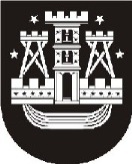 KLAIPĖDOS MIESTO SAVIVALDYBĖS TARYBASPRENDIMASDĖL Zanavykų g. DALIES pavadinimo ir KAI KURIŲ gatvių GEOGRAFINIŲ CHARAKTERISTIKŲ PAKEITIMO2013 m. spalio 24 d.  Nr. T2-275 KlaipėdaVadovaudamasi Lietuvos Respublikos vietos savivaldos įstatymo (Žin., 1994, Nr. 55-1049; 2008, Nr. 113-4290; 2010, Nr. 86-4525) 16 straipsnio 2 dalies 34 punktu, Pavadinimų gatvėms, pastatams, statiniams ir kitiems objektams suteikimo, keitimo ir įtraukimo į apskaitą tvarkos aprašo, patvirtinto Lietuvos Respublikos vidaus reikalų ministro . sausio  25 d. įsakymu Nr. 1V-57 (Žin., 2011, Nr. 12-541), 5 ir 16.5 punktais ir atsižvelgdama į Pramonės parko teritorijos tarp Vilniaus plento, kelio Palanga–Šilutė, Lypkių gatvės ir geležinkelio detalųjį planą, patvirtintą Klaipėdos miesto savivaldybės tarybos 2006 m. rugsėjo 28 d. sprendimu Nr. T2-285, ir į Žymių žmonių, istorinių datų, įvykių įamžinimo ir gatvių pavadinimų suteikimo komisijos posėdžio 2013 m. spalio 1 d. protokolą Nr. (20.4)-TAR1-147, Klaipėdos miesto savivaldybės taryba nusprendžia:Pakeisti Zanavykų g. dalies pavadinimą, pažymėtą taškais Nr. 1–2, į Mažąją Zanavykų g. (1 priedas).Pakeisti Metalo g. geografines charakteristikas – išdėstyti tarp taškų Nr. 1–2–3 (2 priedas).Pakeisti Lypkių g. geografines charakteristikas – sutrumpinti nuo taško Nr. 1 iki taško Nr. 2 (3 priedas).Pakeisti Debesų g. geografines charakteristikas – sutrumpinti nuo taško Nr. 1 iki taško Nr. 2 (4 priedas).Pakeisti Vėjo g. geografines charakteristikas – sutrumpinti nuo taško Nr. 1 iki taško Nr. 2 (5 priedas).Pakeisti Lietuvininkų a. geografines charakteristikas – panaikinti nuo taško Nr. 1 iki taško Nr. 2 (6 priedas).Pakeisti Giraitės g. geografines charakteristikas – panaikinti nuo taško Nr. 1 iki taško Nr. 2 (7 priedas).Įpareigoti Klaipėdos miesto savivaldybės administracijos direktorių organizuoti gatvių pavadinimų lentelių gamybą.Skelbti apie šį sprendimą vietinėje spaudoje ir visą sprendimo tekstą – Klaipėdos miesto savivaldybės interneto tinklalapyje.Šis sprendimas gali būti skundžiamas Klaipėdos apygardos administraciniam teismui Lietuvos Respublikos administracinių bylų teisenos įstatymo nustatyta tvarka.Savivaldybės meras 